Her wisdomIt is painful for me to watch this play, play-out as those like
you come before me, a being of perfection and elegance 
as if you hold some relevance to the purest embodiment 
of what those wish to be. 

As if any answer i could give you would due, just because 
it came from me your queen and not some irrelevant fool, 
but tell me/your beautiful queen/...he who seeks enlighten 
meant for those who are looked down even by the likes of tools

what purpose do my words have if they are ignored till death 
brings blade and hardship is the bride you never knew was
yours till you opened the door and laid her on the bed like
any other newlywed.~Sithwolf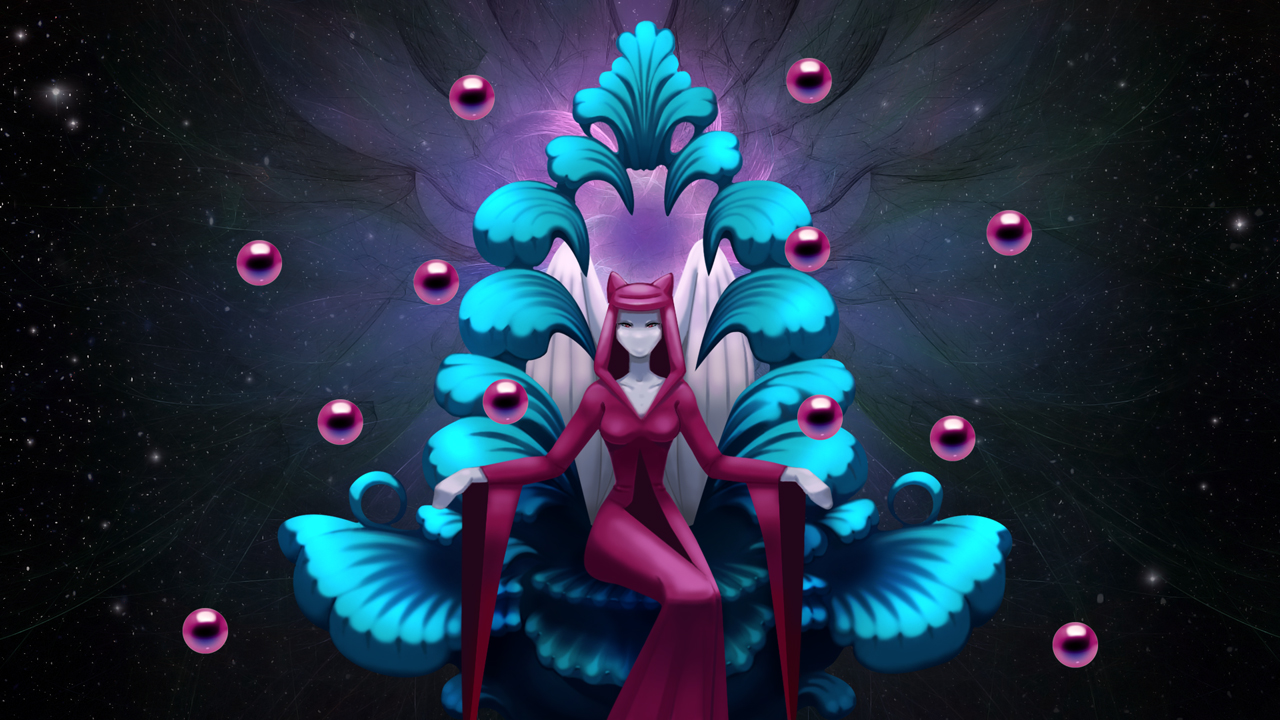 